The Parish of St Augustine's with St Luke's
Sharing God's LoveWelcome to our weekly newsletter for
Good News for Friday 10th March 2023Dear Sisters and Brothers in Christ,
We hope you are finding Lent this year a time of spiritual challenge and transformation and that God may be speaking to you in a new and affirming way. Maybe you are feeling drawn by the Holy Spirit to step out in faith, to share the blessings God has given you, or to take on a new role within the church! As we look outwards to our community our hope is that we will fulfil our mission statement...
‘To offer everyone in our Parish opportunities to hear, experience and respond to the call of Jesus Christ and to plan and deliver initiatives that will grow God's church'.
Our lead up to Easter is a busy one. Next week we welcome our local schools into St Augustine's church, to take the children on a journey to experience Easter - the narrative runs from Palm Sunday to the glorious resurrection on Easter Sunday. For many in Year's 1 and 2 this may be their first opportunity to discover the true meaning of Easter and the knowledge of our Saviour Jesus Christ. Please pray! Pray for the children and the adults who accompany them, to encounter Jesus Christ.Prayer
May we walk through this season intentionally, 
removing all distractions that take our 
gaze away from your glory. 
May we seek quite time in your presence
and turn our attention to the things on your heart.
May we see your goodness and your glory 
in new ways throughout this season of Lent. 
May we discover who you are calling us to be 
and how we might serve you well.
In Jesus’ name. Amen

God Bless you 
Revd Steve Spencer & Revd Rachel Winn This Week ServicesSunday 12th March ~ Third Sunday of Lent:
St Augustine's Church Southborough Lane, Bickley, Bromley BR2 8AT.
Holy Communion ~ 10.00amIf you are unable to come this service will be Live-Streamed on our YouTube channel address:https://youtube.com/channel/UCR70BiHHimXOLZpMSXV44IQ
Collect Eternal God,
give us insight
to discern your will for us,
to give up what harms us,
and to seek the perfection we are promised
in Jesus Christ our Lord. Amen
Scripture Readings:
First Bible Reading:             Romans 5: 1-11
Second Bible Reading:        John 4: 5-42
Next Week ServicesSunday 19th March ~ Mothering Sunday:
St Augustine's Church Southborough Lane, Bickley, Bromley BR2 8AT.
Morning Worship & Uniform Organisation Parade ~ 10.00amNext St Luke’s ServicesSunday 26th March ~ Fifth Sunday of Lent:
Holy Communion ~ 5.30pmPARISH NEWS AND NOTICESKeys
If you have a church key could you please let the office know (either by email or catching us on a Sunday).  We are putting together a list of who has keys and what these keys are for. Also we are holding a key amnesty so if you have church keys that you no longer need please return them.

Electoral Roll
The Church electoral roll contains the names and addresses of everyone who can vote at the Annual Parochial Church Meeting (APCM). If you are not on the church Electoral Roll and would like to be, please speak to the church office staff or Steve, Rachel or Hilary to obtain a form to fill in.Diary: 
Why not click on the link to download this and join us where you can? Find the March Diary here.
What is on this Week
Youth Connect - 'Cookie Chaos!' 
Saturday 11 March ~ from 7pm until 9pm
For Year 7 onwards.  Come along and join in the fun as we bake and decorate a variety of biscuits and cookies.

The ARK Toddler Group 
NO ARK this Wednesday 15th March due to Easter Experience 
We resume on Wednesday 22 March 10.00 ~ 11.30am
The Ark runs every Wednesday (term time only) at St Augustine's Church .
Please use the link below for Eventbrite each week, one ticket per child, tickets on a first come first served basis.
https://www.eventbrite.co.uk/o/st-augustines-with-st-lukes-church-35212875693
If anyone is available to help us set up for our ARK session on Tuesday afternoons at 5pm, please let Helen know. 
 
Mothers' Union 
Owing to Easter Experience unfortunately this has been postponed and we will let you know in next week's newsletter the new date.

Bits and Pieces 'Dot Painting' 
Wednesday 15 March ~ from 7.30pm until 9.30pm
For you adult crafters... Come join us in the Garden room and create a beautiful piece of art with household items and acrylic paint.  £5 for materials.
  
 WARM WELCOME SPACE and CAMEO 
Thursday 16th March ~ from 10.30am until 4.00pm
Our Warm Welcome Space is for anyone who needs to keep warm during the energy crisis. Why not come along and meet new friends, work in a quiet space or just sit and read the newspaper!  













Lent Course ~ 'Holy Habits; following Jesus'
We are enjoying our 6-week Lent Course and each session will be run 3 times a week, so as to offer people the chance to meet online, in person, on a week day or a weekend. The days and times are as follows:
Thursdays 10.00am - 11.00am ~ in person, St Augustine's chapel ~ led by Rev'd Steve or Rev'd Rachel
Saturdays 10.00am ~ 11.00am on Zoom ~ led by Verity Mitchell
Tuesdays 7.30pm ~ 8.30pm on Zoom ~ hosted by Nigel and Ann Pope (various leaders)
If you wish to join either of the Zoom meeting please click here to access them.  If you do not know the passcode please speak to either Rachel or Steve.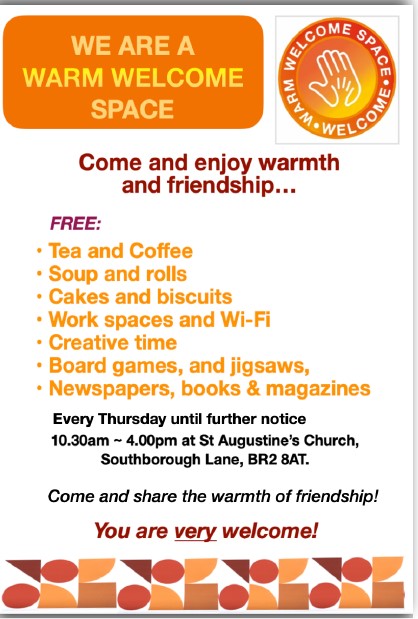 Dates For Your Diary'Daffodils on the Green'
Saturday 18th March from 10.00am 
Once again we will be offering free daffodil posies to anyone passing by St Augustine's Green that morning, to bless them for Mothering Sunday (we will be there until the posies run out!). Similar to last year, as well as the Flower's Guild team, our CAMEO group will be helping to arrange the flowers we will gift.
 Forget me not Café
Tuesday 21st March at 1.30pm
This is a memory café for anyone with dementia, their families, carers and friends, run by members of the Bromley Common group of churches. For anyone who is needing support because of personal experience or concern about friends or family with dementia and especially for those suffering from dementia and their carers. You are welcome to come along for tea, coffee and cakes available plus a time to relax with a sing-song too.
We meet on the third Tuesday of every month at 1.30 pm in the Garden Room.

Midweek Holy Communion 
Wednesday 22nd March at 12 Noon
Midweek Holy Communion at St Augustine's Church, will take place every second and fourth Wednesday of the month. This is held in the Chapel, and all are welcome.Charity and Community Updates Traidcraft
Mark has sent an update that they are hoping that some or up to most of Traidcraft may be saved, it is just now a waiting game to see if this happens.  So please keep this in your prayers.  Mark has just ordered some Easter eggs for the Meaningful Chocolate Company and will be ready to sell them next time he is here.  The milk chocolate Easter eggs are £4.80 and the dark chocolate Easter eggs are £5.50.BROMLEY FOOD BANK ~ don't forget us!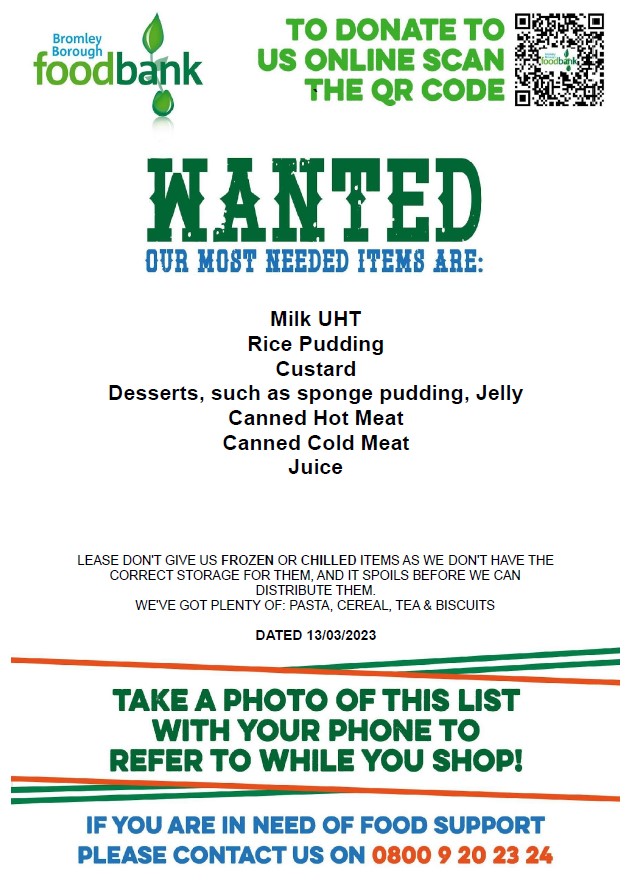 
The Food Bank has plenty of pasta, cereal, biscuits, mushrooms and tea.
PLEASE DON'T SEND US FROZEN OR CHILLED ITEMS AS WE DON'T HAVE THE CORRECT STORAGE FOR IT AND IT SPOILS BEFORE WE CAN DISTRIBUTE IT
PLEASE MAKE SURE ALL FOOD IS IN DATE BEFORE YOU DONATE IT. Keep in touchThough we are not all able to meet in person, we certainly don’t want anyone to feel isolated or alone. If you know anyone who might appreciate a call, do let us know by contacting the Vicar or emailing the Office.
We also have a prayer team and you can send in prayer requests for yourself or others. 
Lastly, if you know of someone who would like to receive our weekly newsletter, then forward this email to them and ask them to sign up here.Contact detailsVicar        Rev Steve Spence 
                 07778784331 revsteve.spencer@btinternet.com
Curate     Rev Rachel Winn
                 07311 330202    curaterachel@yahoo.com
Youth & Schools Minister           Helen Baker         
             07576 233119    hbyouthpasty@hotmail.co.uk            
 Parish Office     020 8295 1550   office@st-augustines.org.ukThe parish office is open every weekday morning
between 10am – 1pm
Victoria Bouwer Mon, Weds & Fri
Linda Spencer   Tues & Thurs
 
Hall Bookings    
St Luke’s             bookings@st-augustines.org.uk
St Augustine’s    liz@emailcarter.plus.com  020 8467 8155Online Donations to St Augustine’s with St Luke’s
There are various ways to donate,
You can donate online to our bank details are 20-14-33  20772100.
Payee Account Name 
THE PCC OF THE ECCLESIASTICAL PARISH OF ST AUGUSTINES WITH ST LUKES BROMLEY
Alternatively you can give via credit or debit card on our Online Web Page

Or use the below QR Code – under the Governments Small Donation Scheme we can only claim 25% Gift Aid for donations only up to £30 

St Augustine's with St Luke's Parish Church is a Registered Charity
(Charity Number 1129375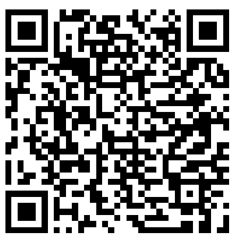 